Проведенные мероприятия с 28.11.2022 г. по 04.12.2022 г.Запланированные мероприятия с 05.12.2022 г. по 11.12.2022 г.№НаименованиеСроки проведенияКраткое описание1Вечер-бенефис А.Тороковой «Сарыным тозылба»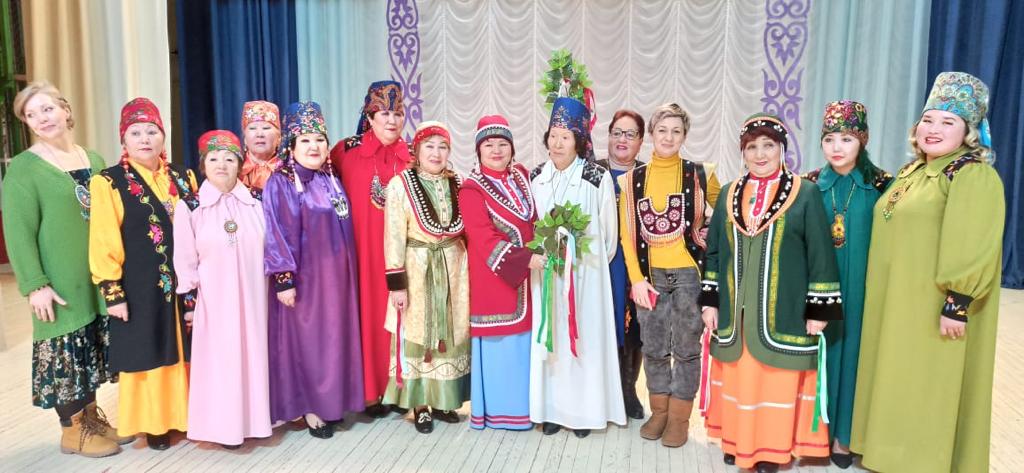 24.11.202224.11 в Аскизском РЦКД прошел вечер-бенефис А.Тороковой «Сарыным тозылба», обладателя знака отличия «За многолетний безупречный труд и службу Аскизскому району», заслуженного работника культуры Республики Хакасия, почетного работника общего образования Российской Федерации.2X краеведческий конкурс среди обучающихся школ Аскизского района, посвященный 35-летию Аскизского краеведческого музея им. Н.Ф. Катанова.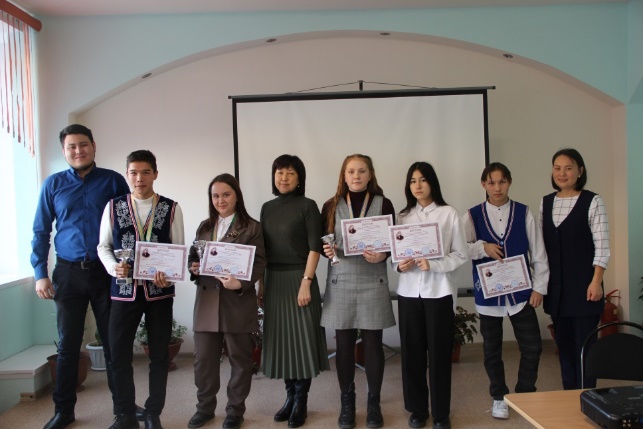 24.11.2022 г.По итогам конкурса призовые места распределились следующим образом:3 место заняла Асочакова Екатерина (Аскизский РЦДО) С результатом 83 балла, 2 место заняла Босык Анна (СОШ п. Аскиз/Победителем краеведческого конкурса, с наилучшим результатом в 84 балла, стал Мамышев Тимур (филиал Аскизского РЦДО на базе Нижне-Тейской СОШ им. С.П. Ултургашева).3Участие в Республиканском фестивале хоровых песен старшего поколения «Пусть осень жизни станет золотой!»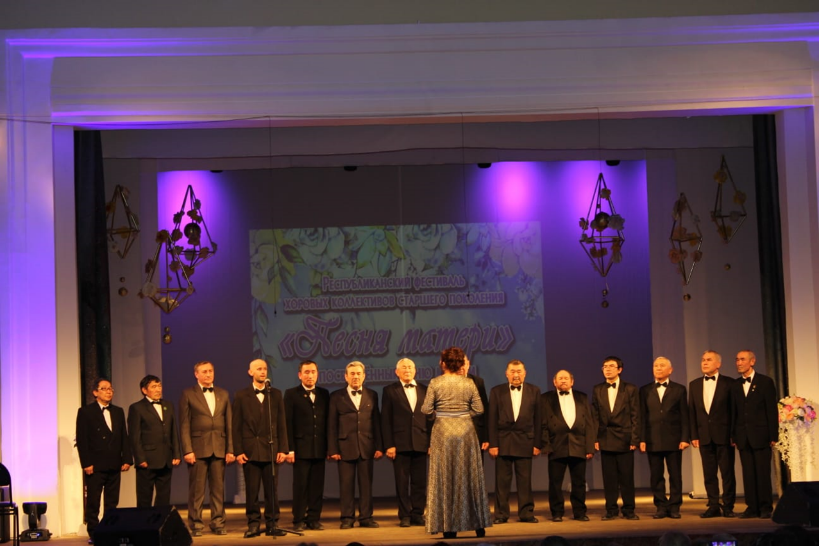 24.11.2022 г.В Республиканском фестивале хоровых песен старшего поколения приняли участие 19 хоровых коллективов. Победителям стал Аскизский мужской народный академический хор и получил сертификат на 50.000 руб.4Участие в Межрегиональной научно-практической конференции "XI Кызласовские чтения"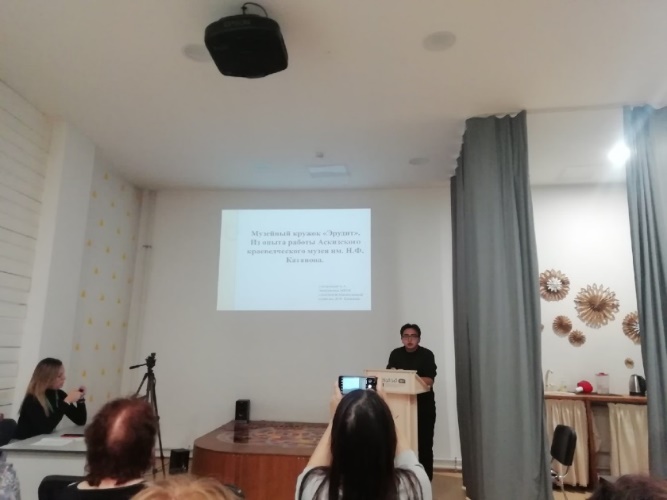 25.11.2022Сотрудники Аскизского краеведческого музея и музея-заповедника «Хуртуях тас» приняли участие в Межрегиональной научно-практической конференции "XI Кызласовские чтения"5Открытие ДК «Таежный» после капитального ремонта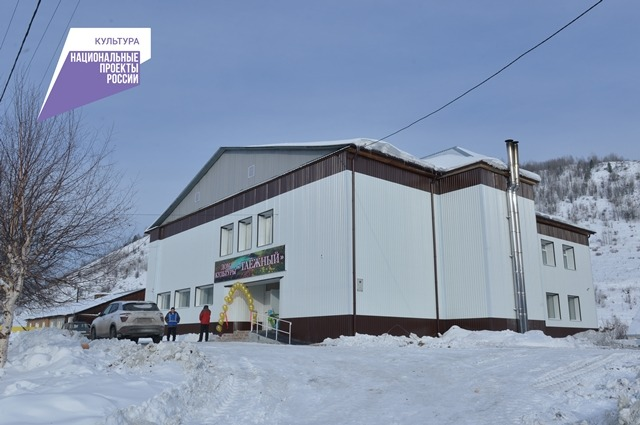 25.11.2022В пос. Бискамжа состоялось торжественное открытие Дома культуры после капитального ремонта. С теплыми словами поздравления к жителям обратились глава Хакасии Валентин Коновалов, глава Аскизского района Абрек Челтыгмашев и министр культуры Хакасии Светлана Окольникова. Ремонт проведен в рамках национального проекта «Культура».6Праздничный концерт «Счастье матери»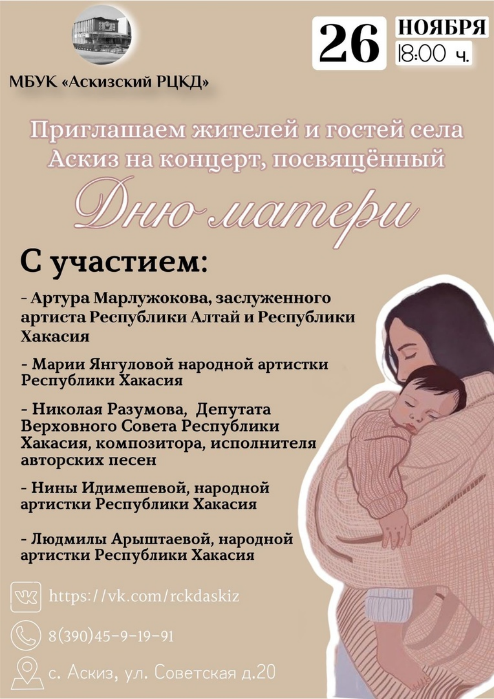 25.11.202226 ноября в Аскизском РЦКД проведен концерт для жителей и гостей села Аскиз, посвященный Дню матери.7Участие в III Республиканском конкурсе современного хореографического искусства «Таланты Хакасии»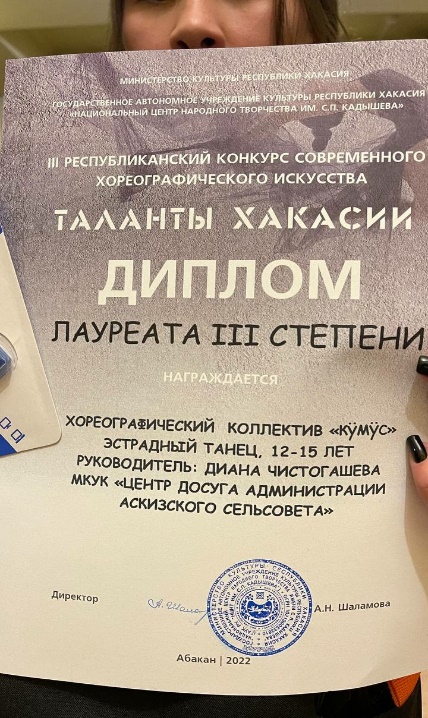 26.11.2022Центр досуга администрации Аскизского сельсовета стал лауреатом III степени.8Международный творческий форум и фестиваль-конкурс «ARTist Сибири «Крылья творчества»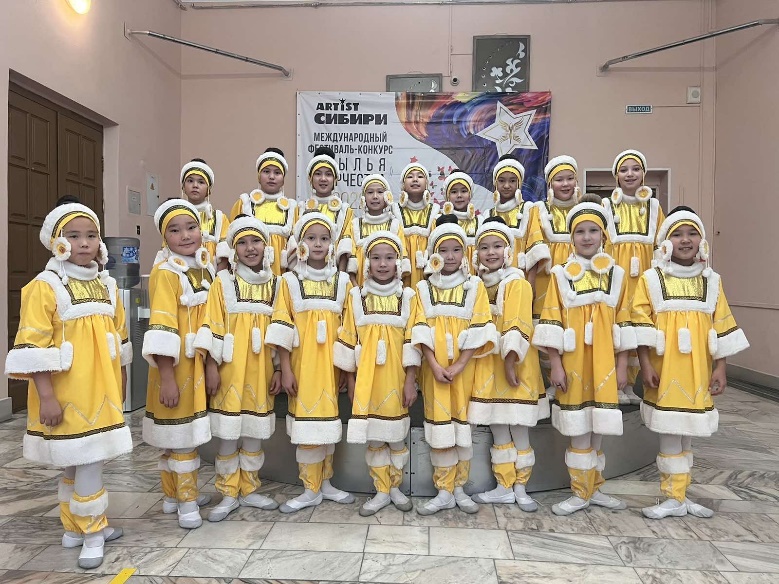 27.11.2022г27 ноября в г. Абакане прошел Международный творческий форум и фестиваль-конкурс «ARTist Сибири «Крылья творчества», учащиеся хореографического коллектива «Акварель» Аскизской детской школы искусств под руководством Тюльберовой Ларисы Владимировны стали лауреатами I степени.В номинации «Народный танец»:в возрастной категории 8-10 лет – лауреаты I степениВ возрастной категории 11-13 лет -лауреаты I степени.В номинации «Эстрадный танец» В возрастной категории: смешанная младшая -лауреаты II степени.№Наименование мероприятияСроки проведенияОтветственный1Фотовыставка «Россия. Полет через века» из фондов ГАУК РХ «Хакасский национальный краеведческий музей им. Л.Р. Кызласова»30.11.2022 г.МБУК «Аскизский краеведческий музей им. Н.Ф. Катанова»  2Участие во Всероссийской акции «День неизвестного солдата»02.12.2022Учреждения культуры Аскизского района